【今日主題】向所羅門晚期的三個敵人來學習于厚恩弟兄(遠東福音會)經文：列王紀上十一14-40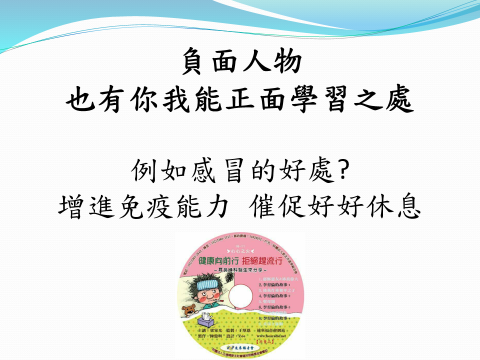 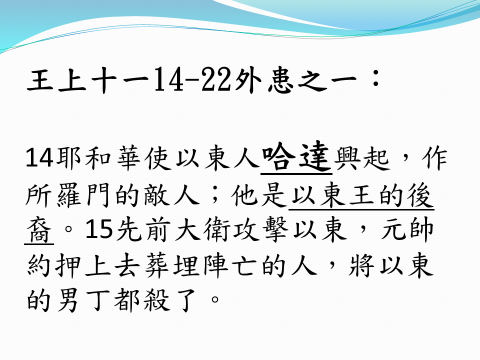 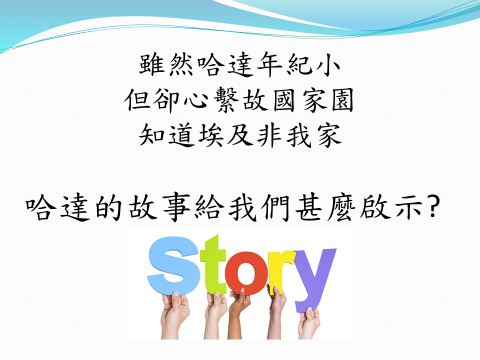 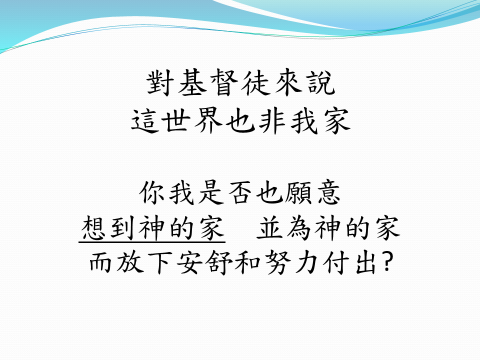 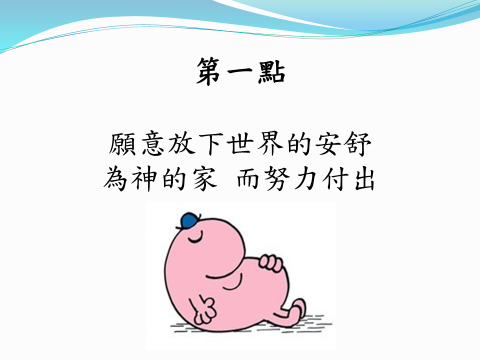 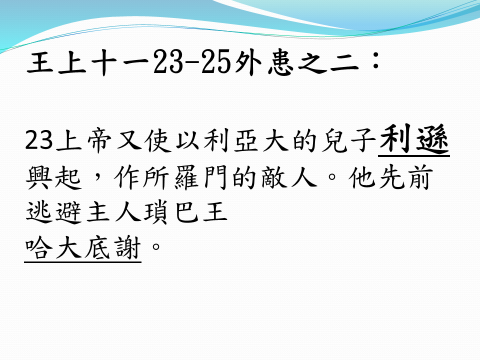 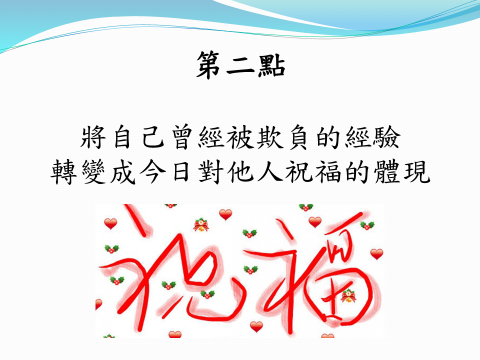 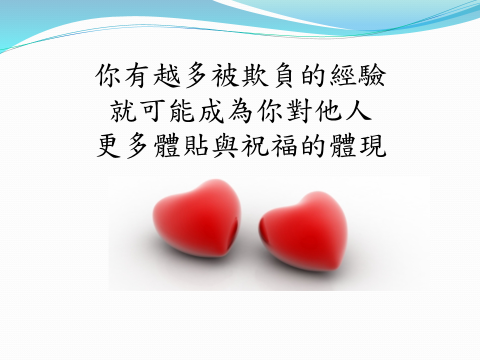 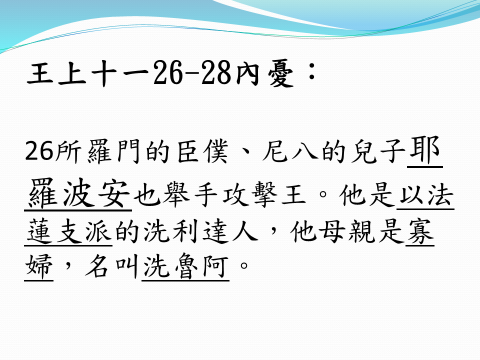 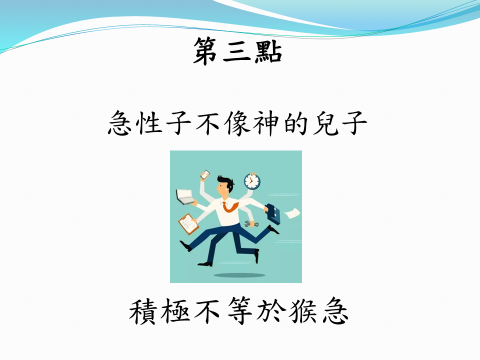 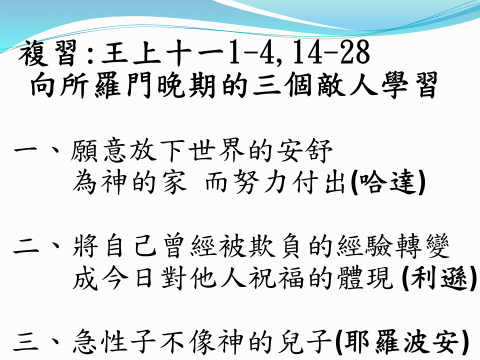 11/27【培靈主日】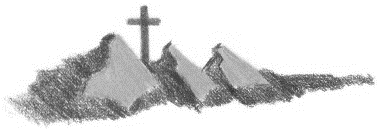 主辦︰本教會講員︰于厚恩弟兄日期︰11/27（上下午各一堂）上午主題︰向所羅門晚期的三個敵人來學習(王上11:14-40)下午主題︰從約櫃的「槓」看基督徒的事奉與生活(王上8:8)敬請預留時間、預備心參加。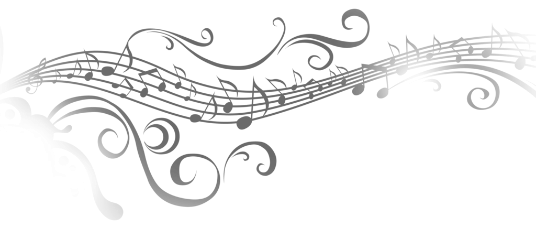   姊妹詩班獻詩《至極的愛》哦，主你愛何等深廣！過於我所能測度！你愛深廣遠超海洋，這愛竟然臨及我！你愛叫你捨了自己，為要叫我得著你，你愛叫你與我合一，叫我成為你肢體。你愛所給，所做太多！過於我所能述說！最大乃是與我聯合，並且與我相調和。你愛叫你成為我的，作我一切的供應；叫我享受你的自己，時時以你為生命。你愛就是你的自己，你那神聖的自己，作了我的人生意義，使我活著就是你，你是我的生命力量，你愛給我所經歷；我是你的恩愛對象，所經所歷全是你。什麼能使祢我分離，祢愛就必愛到底，祢必與我永遠合一，祢愛剛強無可比。這愛使我感激不已，是我讚美的目的；祢成為我 我成為祢，這是祢愛的至極！本週各項聚會今日	09:30	兒童主日學		09:45	主日講道		10:30	中學生團契	青年崇拜		11:00	慕道班	羅煜寰弟兄		11:00《擘餅記念主聚會》		14:10	培靈主日	于厚恩弟兄	週二 07:30	晨更禱告會	呂允仁弟兄	19:30	英文查經班週三	19:30	特別禱告會	陳宗賢弟兄週四	14:30	姊妹聚會	成淑靜姊妹		15:30	姊妹禱告會週五	19:30	愛的團契	腓立比書查經		19:30	小社青	讀經分享會週六	18:00	社青團契	讀書會     18:00	大專團契	查經聚會12/4【福音主日】教會每兩月舉辦一次【福音主日】，給眾弟兄姊妹邀請未信主的親友認識福音的機會。願我們把握時機，盡上本份，常常禱告，求神將得救的人數加給教會。講員︰劉介磐弟兄主題︰嘗嘗主恩的滋味12/18【年終感恩主日】~~福音帶來改變~~「…我蒙了憐憫，是因耶穌基督要在我這罪魁身上顯明他一切的忍耐，給後來信他得永生的人作榜樣。但願尊貴、榮耀歸與那不能朽壞、不能看見、永世的君王、獨一的神…」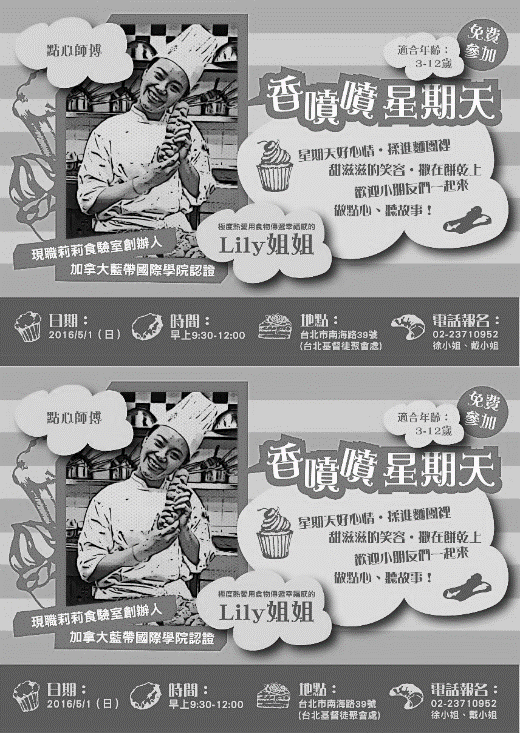 【年終感恩聚會】將於12/18(日)上午9:45舉行，敬請以感恩讚美的心參加。並為主辦者--《中華家庭小組》及已報名見證的個人、團體禱告，願神在我們當中得到最高的榮耀。【受浸報名】教會預定於明年1月1日(日)舉行受浸，已信主仍未受浸的慕道友請向教會辦公室報名，以安排受浸前談話。台北市基督徒聚會處             第2457期  2016.11.27 教會網站：http://www.taipeiassembly.org  	年度主題：福音帶來改變		主日上午	主日下午 	下週主日上午	下週主日下午	聚會時間：9時45分	2時10分	9時45分	2時10分	司     會：劉耀仁弟兄  	劉耀仁弟兄	羅煜寰弟兄		領     詩：	彭書睿弟兄  	劉耀仁弟兄	賴大隨弟兄	蔣震彥弟兄	司     琴：陳孜祈姊妹  	王清清姊妹	王清清姊妹	謝多佳姊妹	講     員：于厚恩弟兄 	于厚恩弟兄	劉介磐弟兄		蔣震彥弟兄	本週題目：向所羅門晚期的三個敵人學習 下週主題：嘗嘗主恩的滋味	本週經文：列王紀上11:14-40			下週經文：	詩篇 34:8 	上午招待：王雅麗姊妹 林寶猜姊妹	下週招待：	蔣震彥弟兄 林和東弟兄			吳純紹姊妹				楊晴智姊妹臺北市中正區100南海路39號。電話（02）23710952傳真（02）23113751論到人的行為，我藉著你嘴唇的言語自己謹守，不行強暴人的道路。我的腳踏定了你的路徑；我的兩腳未曾滑跌。                                                                                                                                      詩篇17:4~5【新敬拜事奉詩歌】二版本教會經常使用的【新敬拜事奉詩歌】已不敷使用量，即將製作第二版，並修改一版錯誤之處。若有弟兄姊妹希望預購，每本定價300元，敬請在小桌上填寫資料。【天韻合唱團】歡慶聖誕2016歡慶聖誕環島晚會，天韻邀您共享美妙音樂與愛的夜晚，歡迎免費索票！日期︰12/17(六) 下午2:30     12/17(六) 晚上7:30地點︰台北國際會議中心大會堂入場券置於長椅上，歡迎免費索取，並於當天一小時前到現場兌換座位卡。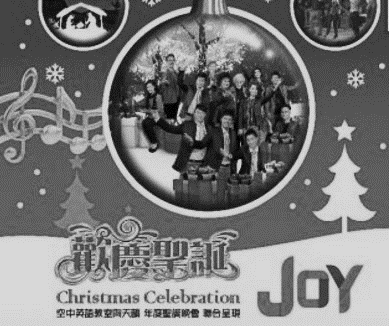 12/4兒童主日學【香噴噴星期天】社區福音《香噴噴星期天》12/4上午9:30—歡迎邀請兒童們參加，由Lili姊姊帶小朋友做蛋糕，美麗老師講繪本故事，讓【兒童主日學】的活動更有趣~~